УтверждаюГлава Местной администрацииМО СОСНОВАЯ ПОЛЯНА__________________ А.Р.РауВедомственная  целевая программа на 2017 год«НАЦИОНАЛЬНАЯ БЕЗОПАСНОСТЬ И ПРАВООХРАНИТЕЛЬНАЯ ДЕЯТЕЛЬНОСТЬ»ПАСПОРТ ПРОГРАММЫЗащита населения и территорий от чрезвычайных ситуаций природного и техногенного характера, гражданская оборона(код подраздела 0309) «Организация в установленном порядке сбора и обмена информацией в области защиты населения и территорий от чрезвычайных ситуаций, проведение подготовки и обучения неработающего населения способам защиты и действиям в чрезвычайных ситуациях, а также способам защиты от опасностей, возникающих при ведении военных действий или вследствие этих действий на территории внутригородского муниципального образования Санкт-Петербурга муниципального округа СОСНОВАЯ ПОЛЯНА                Код бюджетной классификации 939 0309 21900 00081 244Главный специалист                                                                                                 Позднякова И.П.Приложение № 1.1к Техническому заданиюТехнические требованияк изготовлению методических пособий: по вопросам ГО ЧС и по вопросам антитеррористической деятельности для раздачи жителям МО СОСНОВАЯ ПОЛЯНАПриложение № 1.2к Техническому заданиюТехнические требованияк  приобретению материальных запасов для совершенствования учебно-материальной базы УКП и УГОДо 31.03.2017 года:Ответственный исполнитель программыМестная администрация внутригородского муниципального образования Санкт-Петербурга муниципального округа СОСНОВАЯ ПОЛЯНАНаименование
программыВедомственная целевая программа на 2017 год«НАЦИОНАЛЬНАЯ БЕЗОПАСНОСТЬ И ПРАВООХРАНИТЕЛЬНАЯ ДЕЯТЕЛЬНОСТЬ»Основания  
разработки программы Федеральный закон от 12.02.1998г. №28-ФЗ «О гражданской обороне»;
Постановление Правительства Российской Федерации от 04.09.2003г. №547 «О подготовке населения в области защиты от чрезвычайных ситуаций природного и техногенного характера»;
Постановление Правительства Российской Федерации от 02.11.2000г. №841 «Об утверждении Положения об организации обучения населения в области гражданской обороны»;
Закон Санкт-Петербурга от 23.09.2009 г. № 420-79 
«Об организации местного самоуправления в Санкт-Петербурге»
Закон Санкт-Петербурга от 20.10.2005г. №514-76 «О защите населения и территорий от чрезвычайных ситуаций природного и техногенного характера в Санкт-Петербурге».
Актуальность программы обусловлена необходимостью реализации вопросов местного значения Муниципальных образований Санкт-Петербурга, предусмотренных п.п.6,7 ст.10 Закона Санкт-Петербурга «Об организации местного самоуправления в Санкт-Петербурге».
Цели
программы Создание устойчивой системы подготовки и обучения неработающего населения МО СОСНОВАЯ ПОЛЯНА способам защиты и действиям в чрезвычайных ситуациях, а также способам защиты от опасностей, возникающих при ведении военных действий или вследствие этих действий и организация первичных мер в области пожарной безопасности.
Создание на территории МО СОСНОВАЯ ПОЛЯНА комплексной системы своевременного оповещения и информирования населения об угрозе возникновения или о возникновении чрезвычайных ситуаций, своевременное доведение до населения информации, касающейся безопасности жизнедеятельности.Задачи
программы 1.Обеспечение своевременного оповещения и информирования населения об угрозе возникновения или возникновении чрезвычайных ситуаций.
2.Проведение подготовки и обучения неработающего населения способам защиты и действиям при возникновении чрезвычайных ситуаций.
3.Обучение и организация первичных мер для населения мерам пожарной безопасности.Этапы и сроки 
реализации
программы 2017 год Объемы 
источники 
финансирования 310,0 тыс. руб.Источники финансирования программыМестный бюджет внутригородского муниципального образования Санкт-Петербурга муниципального округа СОСНОВАЯ ПОЛЯНА на 2017 годОжидаемые результаты реализации программы- повысить уровень подготовки населения к действиям в чрезвычайных ситуациях мирного и военного времени;- усилить пропаганду знаний и обучение населения безопасному поведению в экстремальных ситуациях, профилактика и предупреждение ЧС.НаименованиеСумма Дата Изготовление методических пособий: по вопросам ГО ЧС и по вопросам антитеррористической деятельности для раздачи жителям МО СОСНОВАЯ ПОЛЯНА64,0февральПриобретение материальных запасов для совершенствования учебно-материальной базы УКП и УГО:Костюм изолирующий химический КИХ-6  28 000,00;Манекен под костюм 13000,00;Дегазационный комплект переносной или для машин ДК-4  35 000,00;Порошок дегазационный синтетический моющий СФ-2У 500,00;Носилки продольно-поперечно-складные НППС-ММ 12 000,00;Медицинские носилки кресельные, складные YDC-5L 14 000,00;Столы складные  5 шт.  20 000,00;Стулья складные 10 шт. 20 000,00; 146,0мартПроведение подготовки и  обучения неработающего населения способам защиты и действиям в чрезвычайных ситуациях, а также способам защиты от опасностей, возникающих при ведении военных действий или вследствие этих действий 100,0февраль-декабрьИтого:310,0310,01.Исполнитель обязуется оказать следующие услуги:Разработать и обеспечить печать до 27 февраля 2017 оригинал-макет  лифлетов с информацией, направленной на защиту населения при угрозе возникновения  и при возникновении чрезвычайных ситуаций, а так же содействию в информировании населения об угрозе возникновения или о возникновении чрезвычайной ситуации  на территории  внутригородского муниципального образования Санкт-Петербурга муниципального округа СОСНОВАЯ ПОЛЯНА. Формат лифлета: в развернутом виде размер не менее - 210мм  x 297мм, 2 фальца, плотность бумаги - не менее чем 170 гр./кв.м,  цветность – 4+4. Лифлеты должны быть не менее 4 видов различной тематики, направленной на защиту населения при угрозе возникновения  и при возникновении чрезвычайных ситуаций, а так же содействию в информировании населения об угрозе возникновения или о возникновении чрезвычайной ситуации  на территории  внутригородского муниципального образования Санкт-Петербурга муниципального округа СОСНОВАЯ ПОЛЯНА. Количество – не менее 2000 штук каждого вида.Обеспечить разработку и печать до 27 февраля . методических пособий (брошюр) по вопросам ГО и ЧС с информацией, направленной на защиту населения при угрозе возникновения  и при возникновении чрезвычайных ситуаций, а так же содействию в информировании населения об угрозе возникновения или о возникновении чрезвычайной ситуации  на территории  внутригородского муниципального образования Санкт-Петербурга муниципального округа СОСНОВАЯ ПОЛЯНА. Брошюра формат А5, количество страниц – не менее 10, черно-белая печать, бумага офсетная плотностью не менее 80 гр/кв.м, обложка брошюры – мелованная бумага плотностью не менее 170 гр/кв.м, цветность печати обложки -  4+0. Количество - не менее 300 шт.Оригинал-макеты (не менее 3-х вариантов каждого вида полиграфической продукции) должны быть предоставлены Исполнителем для согласования Заказчику в электронном виде и на бумажном носителе в течение 8 дней с момента подписания муниципального контракта Заказчиком. Исполнитель должен до 28 февраля 2017 года изготовить и доставить лифлеты и брошюры Заказчику.Исполнитель осуществляет своими силами доставку, разгрузку и складирование печатной продукции в помещении Заказчика.1.Костюм изолирующий химический КИХ-6  28 000,00Костюм изолирующий химический КИХ-6 защищает от воздействия жидкого и газообразного хлора, аммиака и др. агрессивных химических веществ при проведении аварийно-спасательных работ.Костюм изолирующий химический КИХ-6 является улучшенным аналогом костюма КИХ-5М.ТУ 8575-156-00209600-2003.Соответствует ГОСТ 12.4.064-84Сертификат соответствия POCC RU.СЩ05.В01697Областями применения костюма КИХ-6 являются химическая и нефтехимическая промышленности, системы коммунального хозяйства «Водоканал», для защиты бойцов военизированных газоспасательных формирований при выполнении аварийно-спасательных и ремонтных работ в условиях воздействия опасных химических веществ (ОХВ): газообразной и жидкой фазы хлора и аммиака, окислов азота, производных гидразина, концентрированных минеральных кислот (серной, соляной, азотной).Костюм изолирующий химический КИХ-6 представляет собой комбинезон герметичный с притачным капюшоном с панорамным стеклом в лицевой части, трехпалыми рукавицами, клееными осоюзками. На спине у костюма ких-6 имеется лаз, через который надевается костюм.Костюм ких-6 изготавливается из прорезиненного материала, устойчивого к хлору и аммиаку.В комплект поставки входят хлопчатобумажные перчатки.2.Манекен - мужчина в полный рост JONNY, руки опущены вниз 1 шт.Манекен мужской скульптурный белый Высота манекена 182 см, Грудь 92 см, Талия 74,5 см, Бедра 94 см, бежевый.3.Дегазационный комплект переносной или для машин ДК-4  не  менее 19 шт.ДК-4 предназначен для полной дегазации, дезактивации, дезинфекции автомобилей и автопоездов, подвижного состава железнодорожного транспорта и других транспортных средств. В комплект вкладываются:• защитные краги (прочные и удобные, чтобы предохранить от повреждений перчатки от штатного защитного комплекта);• скребок (для более качественной очистки);• ключ гаечный (для удобства и быстроты сборки и разборки комплекта).3.1Порошок дегазационный синтетический моющий СФ-2У  1 шт.Для приготовления растворов, используемых для дезактивации вооружения и военной техники, дегазации и дезактивации авиационной техники и дегазации обмундирования.Порошок СФ-2 – однородный мелкодисперсный порошок от кремового (СФ-2У — белого) до темно-желтого цвета, хорошо растворим в воде, легко поглощает влагу. 0,075% (масс.) водный раствор применяется для дезактивации, и 0,3% (масс.) раствор для дегазации вес не менее 400 г в пачке.3.2Носилки продольно-поперечно складные НППС-ММ 12 000,00Носилки продольно и поперечно складные НППС-ММ, на четырех колесах диаметром 75 мм, брусья изготовлены из легкого сплава, ложе из винилискожи (по заказу возможно изготовление из негорючих материалов) , складываются в продольном и поперечном направлении, в сложенном виде 1058х230х120, полотно из ПВХ ткани. В сложенном виде возможно размещение в чехле (по заказу) из ПВХ ткани с заплечным ремнем. Основные параметры:Вес (кг):8Высота (мм):170Ширина (мм):560Длина (мм):2120диаметр колеса (мм):754.Медицинские носилки кресельные, складные YDC-5L 14 000,00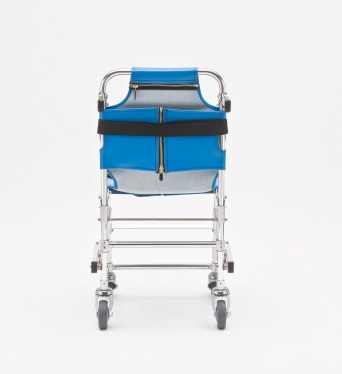 Складные носилки в форме кресла для транспортировки пациентов в положении сидя. Легко перемещаются в ограниченном пространстве Снабжены ремнями безопасности, колесами и рукоятками. Верхние рукоятки складываются, средние - откидываются вверх и могут использоваться как подлокотники, нижние рукоятки - выдвигаются вперед, увеличиваясь в длину. Носилки изготовлены из прочного алюминия, съемная обивка - из легкомоющейся плотной ткани. Технические характеристики: Длина, см - 70; Ширина, см - 52; Высота, см - 91; Вес, кг - 8; Нагрузка, кг – 159.5.Столы складные  5 шт.  Стол складной GREEN GLADE WX-F183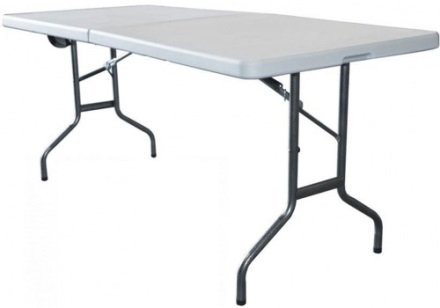 6.Стулья складные 10 шт. 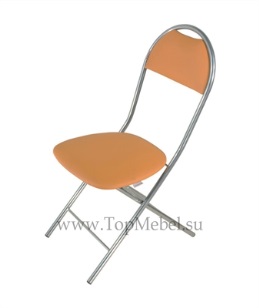 Стул складной Луна1